                  ΕΝΩΣΗΔΙΚΑΣΤΩΝ   &   ΕΙΣΑΓΓΕΛΕΩΝ			        ΠΡΩΤΟΔΙΚΕΙΟ ΑΘΗΝΩΝ          ΚΤΙΡΙΟ 6 –ΓΡΑΦΕΙΟ 210 ΤΗΛ: 213 2156114 -  FAX 210 88 41 529          e- mail: endikeis@otenet.gr                                      Αθήνα,  04/03/2024ΔΕΛΤΙΟ ΤΥΠΟΥΣΥΝΑΝΤΗΣΗ ΤΗΣ ΠΡΟΕΔΡΟΥ ΤΗΣ ΕΝΩΣΗΣ ΔΙΚΑΣΤΩΝ ΚΑΙ ΕΙΣΑΓΓΕΛΕΩΝ ΜΕ ΤΗΝ ΠΡΟΕΔΡΟ ΤΟΥ ΔΙΚΗΓΟΡΙΚΟΥ ΣΥΛΛΟΓΟΥ ΘΗΒΑΣ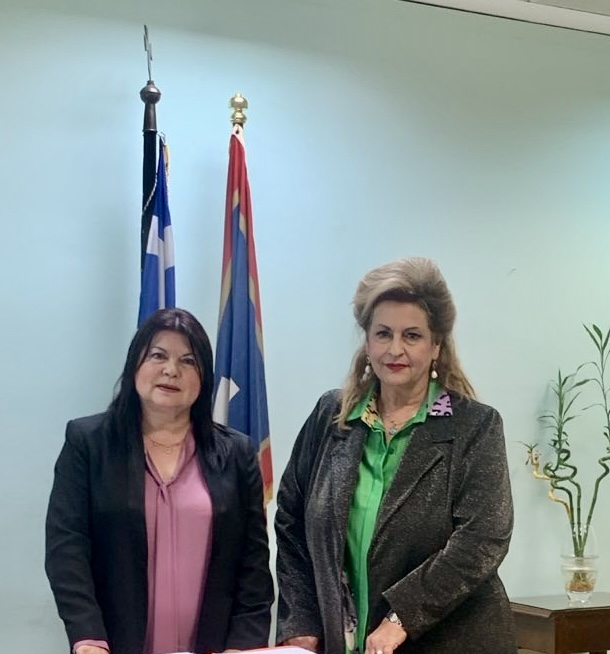 	Πραγματοποιήθηκε σήμερα, 4-3-2024, στα  γραφεία της Ένωσης Δικαστών και Εισαγγελέων συνάντηση της  Προέδρου της Ένωσης Δικαστών και Εισαγγελέων κ. Μαργαρίτας Στενιώτη, Προέδρου Εφετών με την Πρόεδρο του Δικηγορικού Συλλόγου Θήβας, κ. Σωτηρία Μανάρα - Μαυράκη.Κατά τη συνάντηση, συζητήθηκε το ζήτημα της αναμόρφωσης του Δικαστικού Χάρτη και ειδικότερα το ζήτημα της μεταρρύθμισης του Δικαστικού Χάρτη στην Περιφερειακή Ενότητα Βοιωτίας.Η Πρόεδρος της Ένωσης Δικαστών και Εισαγγελέων ανέφερε στην Πρόεδρο του Δικηγορικού Συλλόγου Θήβας ότι στην ηλεκτρονική ψηφοφορία που διεξήχθη από την Ένωση Δικαστών και Εισαγγελέων τέθηκε το ζήτημα – πρόταση της διατήρησης όλων των Πρωτοδικείων της χώρας και η πρόταση αυτή υπερψηφίστηκε από όλους τους Δικαστικούς Λειτουργούς, με δεδομένο ότι το επιδιωκόμενο από την Εκτελεστική Εξουσία αποτέλεσμα της ισοκατανομής της δικαστηριακής ύλης μεταξύ των Δικαστικών Λειτουργών και συνεπώς η επιτάχυνση της Δικαιοσύνης, δύναται να επιτευχθεί με σχετικές ρυθμίσεις στον Κώδικα Οργανισμού Δικαστηρίων και Κατάστασης Δικαστικών Λειτουργών.Οι Πρόεδροι συμφώνησαν ότι η Δικαιοσύνη σ΄ ένα Κράτος Δικαίου δεν πρέπει να απονέμεται στη λογική κόστους – οφέλους, αλλά με γνώμονα την ακώλυτη και αποτελεσματική πρόσβαση των πολιτών στη δικαστική προστασία.   ΤΟ ΓΡΑΦΕΙΟ ΤΥΠΟΥ ΤΗΣΕΝΩΣΗΣ ΔΙΚΑΣΤΩΝ ΚΑΙ ΕΙΣΑΓΓΕΛΕΩΝΜαργαρίτα Στενιώτη, Πρόεδρος Εφετών , Πρόεδρος ΕνΔΕΕυστάθιος Βεργώνης, Εισαγγελέας Εφετών, αν. Γενικός Γραμματέας ΕνΔΕΚωνσταντίνος Βουλγαρίδης, Εφέτης, Εκπρόσωπος Τύπου ΕνΔΕ